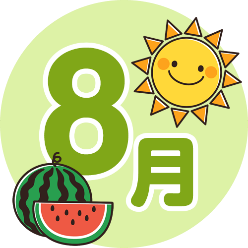 聖隷浜松病院ひばり保育園　2021年8月号	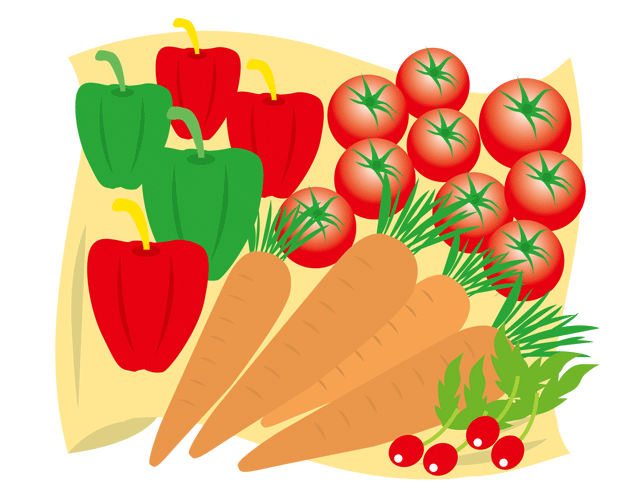 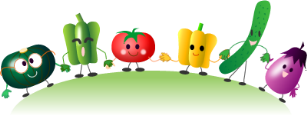 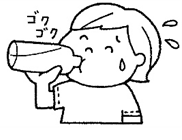 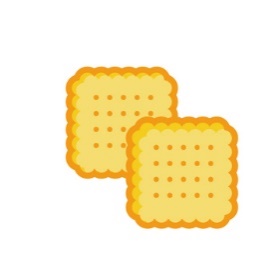 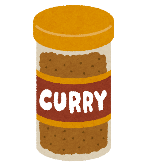 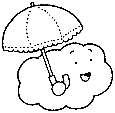 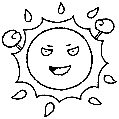 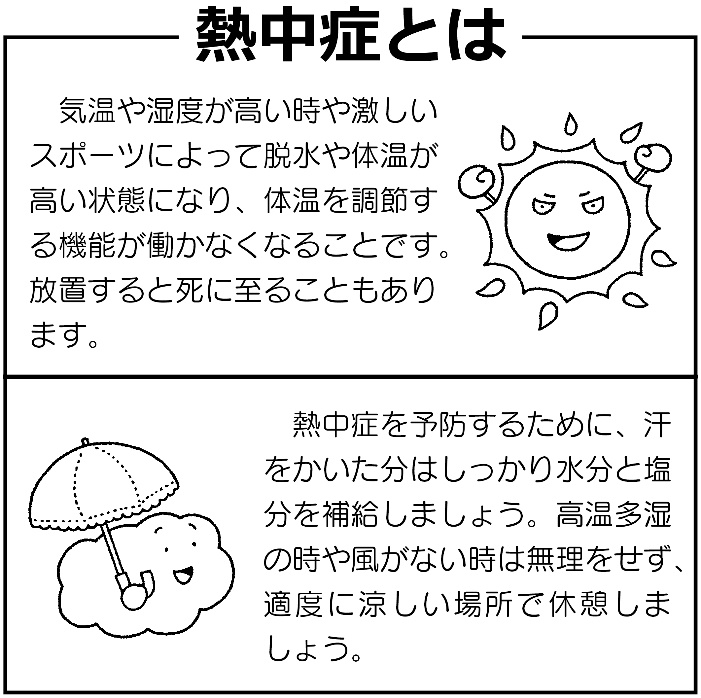 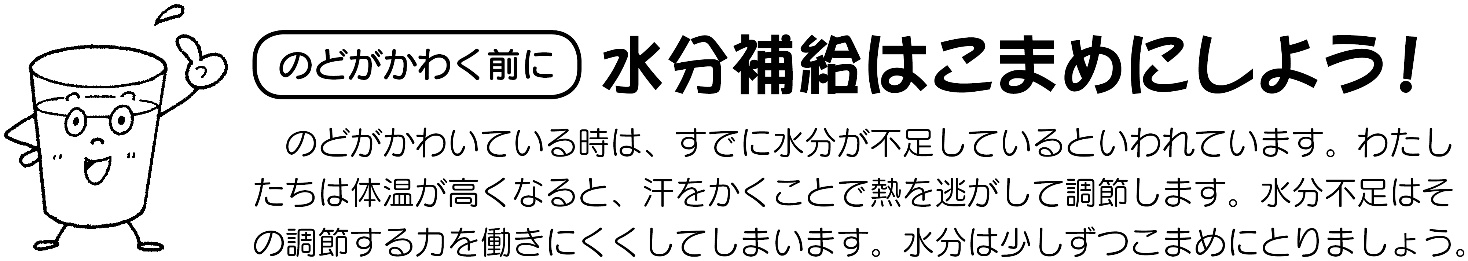 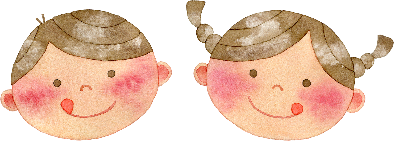 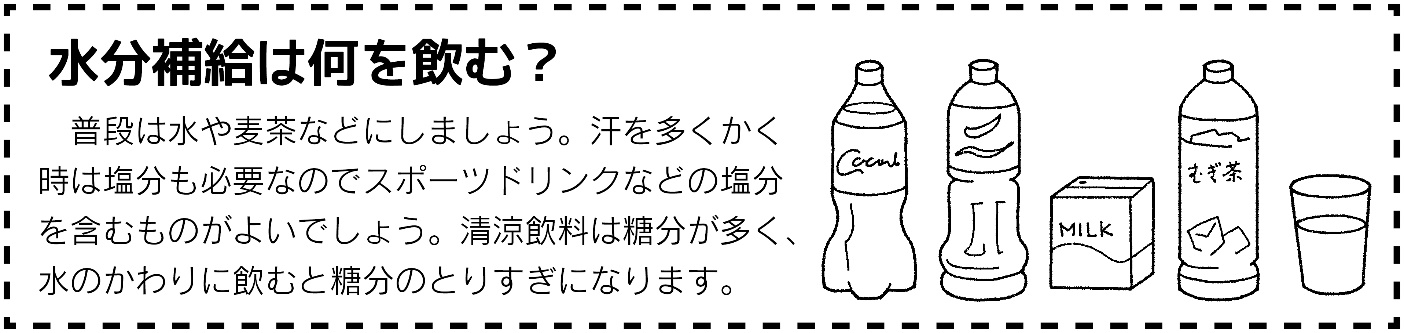 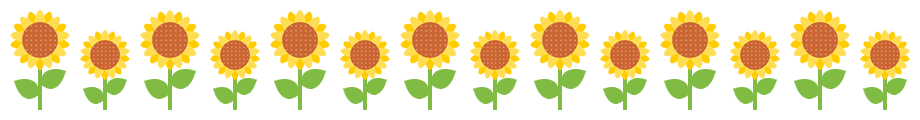 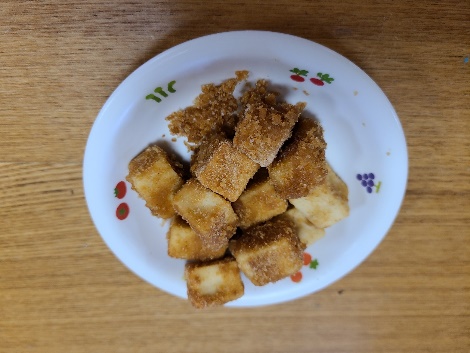 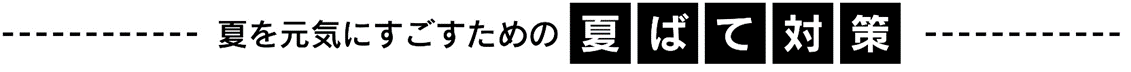 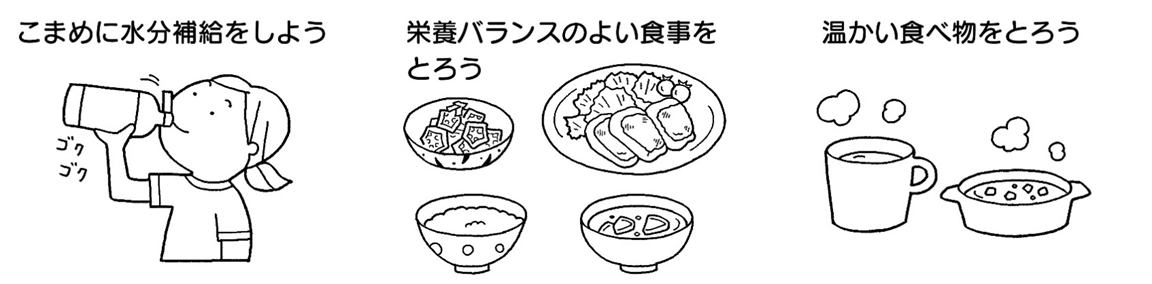 作り方人参はすりおろしておく。（または、みじん切りにしてレンジでやわらかくしておく）①にその他の材料をすべて入れ、へらなどで切るように混ぜる。全体がまとまったら、厚さ2㎜程度にめん棒などでのばす。フォークなどで表面に穴を開け、食べやすい大きさにカットする。200℃のオーブンで20分程、焼き色がつくまで加熱する。材料 作りやすい分量高野豆腐80ｇ豆乳70ｇ砂糖大さじ4米粉大さじ2きなこ大さじ1塩少々水大さじ3油大さじ1作り方高野豆腐をもどし、水気をしっかりと絞って食べやすい大きさに切る。豆乳に砂糖を加え、しっかり混ぜ合わせて砂糖を溶かす。米粉、きなこ、塩、水、油を混ぜ合わせる。高野豆腐に②を加えて、液体を全て浸み込ませる。④に③を加えてやさしく絡める。⑤を天板に並べてオーブンで15分程、焼き色がつくまで加熱する。＊米粉は片栗粉でも作れます。砂糖の量はお好みで加減をしてください。